lMADONAS NOVADA PAŠVALDĪBA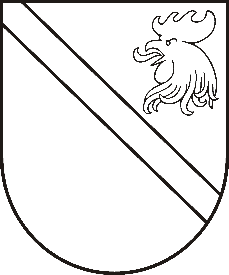 Reģ. Nr. 90000054572Saieta laukums 1, Madona, Madonas novads, LV-4801 t. 64860090, fakss 64860079, e-pasts: dome@madona.lv ___________________________________________________________________________MADONAS NOVADA PAŠVALDĪBAS DOMESLĒMUMSMadonā2018.gada 16.janvārī									Nr.21									(protokols Nr.1, 21. p.)Par grozījumiem Madonas novada pašvaldības domes 28.09.2017. lēmumā Nr.547 “Par medicīnas speciālistu piesaisti Madonas novadā”Noklausījusies Izglītības nodaļas vadītājas Solvitas Seržānes sniegto informāciju, saskaņā ar Madonas novada pašvaldības saistošo noteikumu Nr.3 “Par finansējuma studiju maksai piešķiršanu speciālistu piesaistei Madonas novadā” 1.punktu un saskaņā ar SIA”Madonas slimnīca” sniegto informāciju, ņemot vērā 11.01.2018. Izglītības un jaunatnes lietu komitejas atzinumu un 16.01.2018. Finanšu un attīstības komitejas atzinumu, atklāti balsojot: PAR – 12 (Agris Lungevičs, Ivars Miķelsons, Zigfrīds Gora, Antra Gotlaufa, Artūrs Grandāns, Gunārs Ikaunieks, Valda Kļaviņa, Andris Sakne, Rihards Saulītis, Inese Strode, Aleksandrs Šrubs, Gatis Teilis), PRET – NAV,  ATTURAS – NAV,  Madonas novada pašvaldības dome  NOLEMJ:Veikt grozījumus Madonas novada pašvaldības domes 28.09.2017. lēmumā Nr.547 “Par medicīnas speciālistu piesaisti Madonas novadā” (protokols Nr.21, 59.p.), papildinot to ar sekojošu punktu:14. ģimenes ārsts.Domes priekšsēdētājs							A.Lungevičs